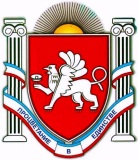 Р А С П О Р Я Ж Е Н И Еот 16 июня . №78 -рг. ДжанкойО плане работы администрацииДжанкойского района Республики Крымна третий квартал 2015 годаРуководствуясь Законом Республики Крым от 21.08.2014 № 54-ЗРК «Об основах местного самоуправления в Республике Крым», Уставом муниципального образования Джанкойский район Республики Крым, Регламентом администрации Джанкойского района Республики Крым, утвержденным постановлением администрации Джанкойского района Республики Крым от 08.12.2014 № 1, с целью создания условий для последовательной и согласованной деятельности структурных подразделений администрации Джанкойского района и оперативного решения актуальных вопросов, связанных с реализацией мер социально-экономического развития района, функционирования отраслей хозяйственного комплекса и решения проблем социальной сферы, улучшения деятельности администрации района по решению вопросов местного значения и осуществлению отдельных государственных полномочий, переданных органам местного самоуправления федеральными и республиканскими законами:Утвердить План работы администрации Джанкойского района Республики Крым на третий квартал 2015 года (прилагается).Ответственным исполнителям обеспечить исполнение Плана работы администрации Джанкойского района Республики Крым на третий квартал 2015 года. Контроль за исполнением данного распоряжения возложить на руководителя аппарата администрации Джанкойского района Курандину С.М.Глава администрацииДжанкойского района								А.И. БочаровПриложениеУТВЕРЖДЕНраспоряжением администрацииДжанкойского районаот « 16 » июня . № 78 -рП Л А Н  Р А Б О Т Ы АДМИНИСТРАЦИИ ДЖАНКОЙСКОГО РАЙОНА РЕСПУБЛИКИ КРЫМ НА 3 КВАРТАЛ 2015 ГОДАЗАСЕДАНИЯ КОЛЛЕГИИ АДМИНИСТРАЦИИ ДЖАНКОЙСКОГО РАЙОНА27 августа		24 сентября				АППАРАТНЫЕ СОВЕЩАНИЯ ПРИ ГЛАВЕ АДМИНИСТРАЦИИ ДЖАНКОЙСКОГО РАЙОНА С РУКОВОДИТЕЛЯМИ СЛУЖБ РАЙОНА И РУКОВОДИТЕЛЯМИ СТРУКТУРНЫХ ПОДРАЗДЕЛЕНИЙ АДМИНИСТРАЦИИ РАЙОНАСЕМИНАРЫ-СОВЕЩАНИЯ С ГЛАВАМИ И СПЕЦИАЛИСТАМИ СЕЛЬСКИХ ПОСЕЛЕНИЙ РАЙОНА17 сентября		 ОРГАНИЗАЦИЯ И ПРОВЕДЕНИЕ МАССОВЫХ РАЙОННЫХ МЕРОПРИЯТИЙЗаместитель главыадминистрации района														А.А. ПономаренкоРЕСПУБЛИКА КРЫМАДМИНИСТРАЦИЯ ДЖАНКОЙСКОГО РАЙОНААДМIНIСТРАЦIЯ ДЖАНКОЙСЬКОГО РАЙОНУ РЕСПУБЛІКИ КРИМКЪЫРЫМ ДЖУМХУРИЕТИ ДЖАНКОЙ БОЛЮГИНИНЪ ИДАРЕСИ№п/пПовестка дняДатавыполненияОтветственный исполнительОтметка о выполненииАВГУСТ27 августа2015 года1.О создании муниципальной противопожарной охраныСеливанов Эдуард Анатольевич – заместитель главы администрации,Джанджгава Игорь Шалвович – начальник 6 пожарно-спасательного отряда ФПС по Республике Крым 2.О подготовке сельскохозяйственных предприятий всех форм собственности к осеннему севу озимых культур под урожай 2016 годаАзизов Мустафа Сафар оглы – первый заместитель главы администрации,Карандасов Дмитрий Павлович - заместитель начальника управления по экономическому развитию, аграрной и инвестиционной политике, начальник отдела сельского хозяйства администрации района3.Об итогах работы с обращениями граждан, поступившими в администрации Джанкойского района за 1 полугодие 2015 годаКурандина Светлана Михайловна – руководитель аппарата администрации района,Литвинова Любовь Васильевна – заведующий сектором работы с обращениями граждан аппарата администрации района4.Об исполнении сводного бюджета района по доходам и расходам за 1 полугодие 2015 годаПономаренко Алла Аликовна – заместитель главы администрации Джанкойского района, Компаниец Инна Васильевна – начальник управления по бюджетно-финансовым вопросам администрации Джанкойского района5.О состоянии здоровья детей-сирот, детей, оставшихся без попечительства родителей, детей из малообеспеченных семей, детей-инвалидов, детей-сирот по итогам проведения диспансеризации 1 полугодия 2015 годаПономаренко Алла Аликовна – заместитель главы администрации Джанкойского района, Овчинников Вячеслав Алексеевич – главный врач ГБУЗ РК «Джанкойская ЦРБ»6.Об итогах работы служб жизнеобеспечения Джанкойского района в отопительном сезоне 2014-2015 года и мерах по обеспечению их стабильного функционирования в осенне-зимнем периоде 2015-2016 годаСеливанов Эдуард Анатольевич – заместитель главы администрации Джанкойского района,Финошина Людмила Васильевна – заместитель начальника управления по вопросам ЖКХ, архитектуры, капитального строительства и муниципального имущества, начальник отдела по вопросам ЖКХ, благоустройства, природопользования и инфраструктуры администрации района7.О состоянии объектов питьевого водоснабжения, качестве питьевой воды и состоянии санитарной очистки в селах Джанкойского районаСеливанов Эдуард Анатольевич – заместитель главы администрации Джанкойского района,Смирнов Денис Леонидович – начальник территориального отдела по Джанкойскому району межрегионального управления Роспотребнадзора по Республике Крым и городу СевастополюСЕНТЯБРЬ24 сентября2015 года1.О мерах социальной поддержки отдельных категорий граждан, проживающих на территории Джанкойского районаПономаренко Алла Аликовна – заместитель главы администрации Джанкойского района, Буженинова Наталия Милетьевна – начальник департамента труда и социальной защиты населения администрации района2.О состоянии заболеваемости туберкулезом в Джанкойском районе, проведенных профилактических мероприятияхПономаренко Алла Аликовна – заместитель главы администрации Джанкойского района, Смирнов Денис Леонидович – начальник территориального отдела по Джанкойскому району межрегионального управления Роспотребнадзора по Республике Крым и г. Севастополю№п/пПовестка дняДата выполненияОтветственный исполнительОтметка о выполненииИЮЛЬДва раза в месяц1.О состоянии детской инвалидности и детского травматизма в районе и мерах их профилактикиОвчинников В.А. – главный врач ГБУЗ РК «Джанкойская ЦРБ»2.Об итогах работы государственного учреждения - Управления Пенсионного фонда Российской Федерации в Джанкойском районе Республики Крым за 1 полугодие 2015 годаНестеренко Светлана Михайловна – начальник Государственного учреждения - Управления Пенсионного фонда Российской Федерации в Джанкойском районе Республики Крым3.О выполнении плана работы администрации Джанкойского района за 1 полугодие 2015 года Курандина С.М. – руководитель аппарата администрации районаАВГУСТДва раза в месяц1.О ходе заготовки кормов на период зимовки 2015 – 2016 года Карандасов Д.П. – заместитель начальника управления по экономическому развитию, аграрной и инвестиционной политике, начальник отдела сельского хозяйства администрации района2.О Всероссийском физкультурно-спортивном комплексе «Готов к труду и обороне»Колесникович Е.П. – начальник отдела молодежи и спорта управления образования, молодежи и спорта администрации района3.О проведении иммунопрофилактики детского населения и профилактики туберкулеза у детей в районе по итогам 1 полугодия Овчинников В.А. – главный врач ГБУЗ РК «Джанкойская ЦРБ»4.О готовности образовательных учреждений к новому 2015-2016 учебному году и работе в осенне-зимний период Могильная Л.В. – начальник управления образования, молодежи и спорта администрации района.Смирнов Д.Л. – начальник территориального отдела по Джанкойскому району межрегионального управления Роспотребнадзора по Республике Крым и г. СевастополюСЕНТЯБРЬДва раза в месяц1.О санитарно-гигиеническом состоянии лечебно-профилактических учреждений района и их готовности к работе в осенне-зимний периодСмирнов Д.Л. – начальник территориального отдела по Джанкойскому району межрегионального управления Роспотребнадзора по Республике Крым и г. Севастополю2.О состоянии архивного дела в Джанкойском районеЛевко Н.Н. – начальник архивного отдела (муниципальный архив) аппарата администрации района3.О готовности образовательных учреждений к отопительному сезонуМогильная Л.В. – начальник управления образования, молодежи и спорта администрации района4.Об использовании водных ресурсов в народнохозяйственном комплексе Джанкойского районаГубский В.А. – начальник ГБУ РК «Джанкойское управление водного хозяйства»5.Об инфекционной заболеваемости и ходе иммунизации населения Джанкойского района в 2015 годуСмирнов Д.Л. – начальник территориального отдела по Джанкойскому району межрегионального управления Роспотребнадзора по Республике Крым и г. Севастополю6.Об обеспечении населенных пунктов противопожарным водоснабжениемДжанджгава И.Ш. – начальник 6 пожарно-спасательного отряда ФПС по Республике Крым7. О ходе выполнения постановления администрации от 19.03.2015 № 82 «Об утверждении плана мероприятий по предотвращению финансовых нарушений и усилению финансово-бюджетной дисциплины при использовании финансовых ресурсов и имущества муниципального образования Джанкойский район Республики Крым на 2015 год»Компаниец И.В. – начальник управления по бюджетно-финансовым вопросам администрации района№п/пПовестка дняДата выполненияОтветственный исполнительОтметка о выполненииСЕНТЯБРЬ17сентября 2015 года1.О Всероссийском физкультурно-спортивном комплексе «Готов к труду и обороне»Колесникович Е.П. – начальник отдела молодежи и спорта управления образования, молодежи и спорта администрации2.О выполнении положений бюджетного законодательстваКомпаниец И.В. – начальник управления по бюджетно-финансовым вопросам администрации Джанкойского района3.О социальных выплатахНестеренко Светлана Михайловна – начальник Государственного учреждения - Управления Пенсионного фонда Российской Федерации в Джанкойском районе Республики Крым№п/пПовестка дняДатавыполненияОтветственный исполнительОтметка о выполнении1.Педагогическая конференция работников образованияавгустУправление образования, молодежи и спорта администрации2.Районный праздник ко Дню УрожаяАвгустОтдел культуры, межнациональных отношений и религий администрации,управление по экономическому развитию аграрной и инвестиционной политики администрации3.Мероприятия ко Дню физкультуры и спорта РоссииАвгустОтдел молодежи и спорта управления образования, молодежи и спорта администрации1.Развлекательная программа и праздничный концерт ко Дню Джанкойского района СентябрьОтдел культуры, межнациональных отношений и религий администрации